Частное техническое задание «Ежедневный табель»Платформа: 8.3.15.1565Конфигурация: ЗУП 3.1.9.229Среда разработки: Демонстрационная база с полным объемом необходимых данных для отладки и проверки.Пользовательское описание:Должен быть реализован документ «Ежедневный табель», который формируется в разрезе организации и привязанных к организации обособленных территорий. В шапке документа пользователь указывает Организацию, дату (по умолчании текущая). Документ должен иметь две вкладки:Территории – список всех обособленных территорий, связанных с указанной в шапке организацией, с возможностью пометить/снять отметку по нужным пунктам;Сотрудники – таблица со списком сотрудников выбранной организации и динамическим составом колонок (набор колонок зависит от выбранных на первой закладке территорий). Также должны присутствовать несколько статичных колонок:Отсутствие;Командировка;КомментарийАлгоритм действий пользователя и проверки:Пользователь, выбрав нужные территории, переходит на закладку «Сотрудники», по нажатии кнопки Заполнить производится формирование списка сотрудников, далее, пользователь расставляет галочки в ячейках таблицы. Таблица должна иметь следующие пункты валидации (проверок) на заполнение:В строке может быть заполнена только одна ячейка (должна остаться возможность заполнить комментарий);В каждой строке должна быть заполнена ячейка. Проверка должна срабатывать при сохранении документа. Должно выпадать сообщение типа “По строке __ у сотрудника ‘Сотрудник’ не заполнена территория”.Если сотрудник на текущий момент находится в отпуске, тогда в табеле при заполнении у такого сотрудника должна автоматически ставится отметка «Отсутствие» и в Комментарии текст ‘Отпуск с ____ по ___’.На форме списка документов «Ежедневный табель» предусмотреть отборы по Организации и периоду.Реализовать отчет «Табель» с отборами по Организации и периоду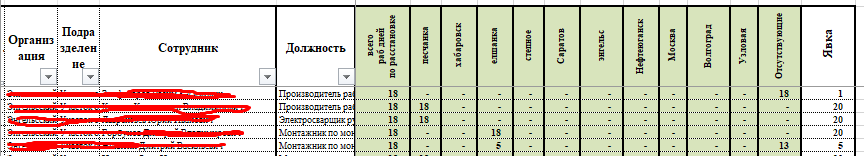 Примерный интерфейс документаЗакладка «Территории»: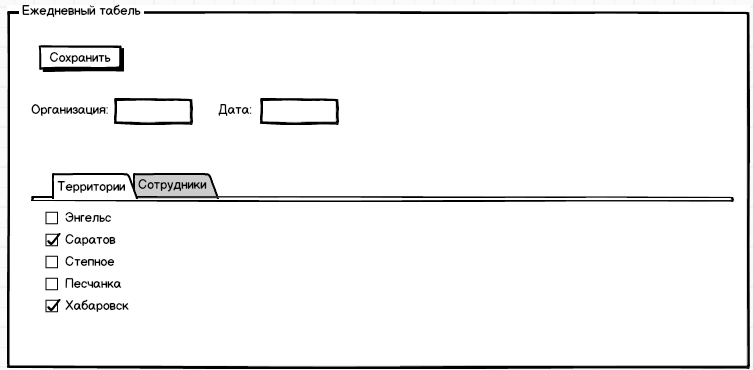 Закладка «Сотрудники»: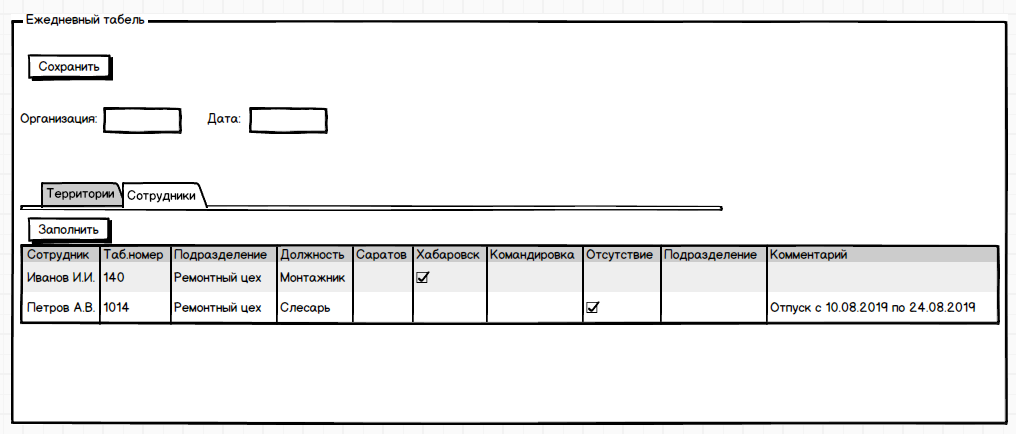 Для реализации необходимо внести в конфигурацию следующие изменения:В справочник «Территории» добавить реквизит «Сокращенное наименование» с типом «Текстовое», ограничить в 5 символов.В справочник Территории добавить два предопределенных значения «Отсутствие», «Командировка» и «Подразделение» - эти элементы обязательно отображаются в табеле, и должны быть доступны для всех организаций с включенным признаком в Учетной политике «Использовать обособленные территории»Добавить новый документ «Ежедневный табель» с реквизитами:Документ должен иметь следующие табличные части:Территории с реквизитами:Должна быть возможность Отметить все / Снять все отметки.«Сотрудники» с реквизитами:В ТЧ «Сотрудники» необходимо закрепить заголовок таблицы и левую часть (Сотрудник), чтобы при перемещениях по таблице было понятно по какой строке и колонке заполняем.Заполнение ТЧ должно производится по кнопке «Заполнить». По нажатии в ТЧ должен формироваться перечень сотрудников по основному месту работы (без внешнего совместительства), работающих (действующих) на дату по организации и подразделению, указанные в шапке, его табельный номер, подразделение и должность. (Если подразделение не указано – заполнять сотрудниками по всем подразделениям данной организации)Должна быть возможность Подбора сотрудника в ручную по кнопке «Подбор» должен открыться справочник «Сотрудники» с отбором по организации в шапке. – на тот случай, если сотрудник еще не проведен по документам но уже есть в справочнике.Проверки заполнения ТЧ «Сотрудники»:Признак Булево в строке может быть включен только один (при постановке галки пользователем, предыдущая галка в строке очищается);В каждой строке должна стоять отметка Булево. Проверка должна срабатывать при провидении документа. Должно выпадать сообщение типа “По строке __ у сотрудника ‘Сотрудник’ не заполнена территория”Должна производится проверка по РС «Данные состояний сотрудников». Если на момент (дату) формирования документа у сотрудника действует Состояние – любые отпуска, болезнь – тогда автоматически (при заполнении ТЧ) должен устанавливаться признак «Отсутствие», в поле «Комментарий» выводится сообщение типа “ ‘Состояние’ с ‘Начало’ по ‘Окончание’” из РС «Данные состояний сотрудников».  Должна сохранится возможность изменения – переноса галкиОбщие требования по документу:Один документ по одной организации за одну дату. При попытке проведения двух документов по организации выводить сообщение «Документ по ‘Организация’ уже создан».Добавить новый РС «Ежедневный табель» с документом-регистратором «Ежедневный табель» и реквизитами:Необходимо реализовать отчет «Табель» по данным РС «Ежедневный табель».Структура отчета:Отборы:ПериодОрганизацияСотрудникПодразделениеГруппировки:1й уровень Организация2й уровень ПодразделениеКолонки:Отчет должен удовлетворять требования формата СКД.РеквизитыТипПримечаниеДатаДатаОрганизацияСсылка на справочник «Организации»Обязательно к заполнениюПодразделениеСсылка на справочник «Подразделения»К выбору доступны только подразделения привязанные к организации в шапке;Не обязателен к заполнениюРеквизитыТипПримечаниеОтметкаБулевоДолжен формироваться перечень территорий, связанных с выбранной в шапке организацией.ТерриторияСсылка на справочник «Территории»Должен формироваться перечень территорий, связанных с выбранной в шапке организацией.РеквизитыТипПримечаниеСотрудникСсылка на справочник «Сотрудники»Таб.номер«Таб.номер» из карточки сотрудника Вывести на форму документа, не хранить в ТЧ Подразделение«Подразделение» из карточки сотрудникаВывести на форму документа, не хранить в ТЧДолжность«Должность» из карточки сотрудникаВывести на форму документа, не хранить в ТЧТерриторияСсылка на справочник «Территории» Динамические колонки – количество территорий зависят от «включенных» территорий в ТЧ «Территории». Наименования заголовков брать из «Сокращенного наименования» карточки территорияОтметкаБулевоКомментарийТекстовое поле РеквизитТипПримечаниеДатаОрганизацияПодразделениеСотрудникДолжностьТерриторияНаименование территорииОтметкаГалочка в документе = единичка в РСРеквизитТипПримечаниеСотрудникСсылка на справочник «Сотрудники»ДолжностьИз карточки текущего сотрудникаРабочих дней по расстановкеКоличество рабочих дней по Графику работы сотрудникаТерриторияОбщее количество «Отметок» по каждой территории за периодДинамические колонки. Количество колонок зависит от числа территорий за этот периодКомандировкаОбщее количество командировок за периодОтсутствиеОбщее количество отсутствий за периодЯвкаОбщее количество отметок по всем территориям